*Kalibrasyon menüsünü Cal tuşuna basarak açınız. Gerekirse kalibrasyon türünü (Cal Cell) Cal tuşuyla seçiniz. Seçimi onaylamak için Enter ya da Cal tuşuna basınız. Ölçüm probunu standart çözelti ( 0.01 mol/L KCl ) içerisine daldırınız. Enter tuşu ile ölçümü başlatınız. Ekranda gördüğünüz değer sabitlenene kadar bekleyiniz. Kalibrasyon işlemini tamamlamak için Enter tuşuna basınız.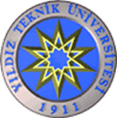 KİMYA METALURJİ FAKÜLTESİKİMYA MÜHENDİSLİĞİ BÖLÜMÜKMC 203 B HİDROJEN TEKNOLOJİLERİ VE ENERJİTİK MALZEME LABORATUVARI MİKRODALGA FIRINKULLANIM TALİMATIDoküman NoTL-335KİMYA METALURJİ FAKÜLTESİKİMYA MÜHENDİSLİĞİ BÖLÜMÜKMC 203 B HİDROJEN TEKNOLOJİLERİ VE ENERJİTİK MALZEME LABORATUVARI MİKRODALGA FIRINKULLANIM TALİMATIİlk Yayın Tarihi04.11.2021KİMYA METALURJİ FAKÜLTESİKİMYA MÜHENDİSLİĞİ BÖLÜMÜKMC 203 B HİDROJEN TEKNOLOJİLERİ VE ENERJİTİK MALZEME LABORATUVARI MİKRODALGA FIRINKULLANIM TALİMATIRevizyon TarihiKİMYA METALURJİ FAKÜLTESİKİMYA MÜHENDİSLİĞİ BÖLÜMÜKMC 203 B HİDROJEN TEKNOLOJİLERİ VE ENERJİTİK MALZEME LABORATUVARI MİKRODALGA FIRINKULLANIM TALİMATIRevizyon No00KİMYA METALURJİ FAKÜLTESİKİMYA MÜHENDİSLİĞİ BÖLÜMÜKMC 203 B HİDROJEN TEKNOLOJİLERİ VE ENERJİTİK MALZEME LABORATUVARI MİKRODALGA FIRINKULLANIM TALİMATISayfa 1 / 19KİMYA METALURJİ FAKÜLTESİKİMYA MÜHENDİSLİĞİ BÖLÜMÜKMC 203 B HİDROJEN TEKNOLOJİLERİ VE ENERJİTİK MALZEME LABORATUVARI ETÜV KULLANIM TALİMATIDoküman NoTL-335KİMYA METALURJİ FAKÜLTESİKİMYA MÜHENDİSLİĞİ BÖLÜMÜKMC 203 B HİDROJEN TEKNOLOJİLERİ VE ENERJİTİK MALZEME LABORATUVARI ETÜV KULLANIM TALİMATIİlk Yayın Tarihi04.11.2021KİMYA METALURJİ FAKÜLTESİKİMYA MÜHENDİSLİĞİ BÖLÜMÜKMC 203 B HİDROJEN TEKNOLOJİLERİ VE ENERJİTİK MALZEME LABORATUVARI ETÜV KULLANIM TALİMATIRevizyon TarihiKİMYA METALURJİ FAKÜLTESİKİMYA MÜHENDİSLİĞİ BÖLÜMÜKMC 203 B HİDROJEN TEKNOLOJİLERİ VE ENERJİTİK MALZEME LABORATUVARI ETÜV KULLANIM TALİMATIRevizyon No00KİMYA METALURJİ FAKÜLTESİKİMYA MÜHENDİSLİĞİ BÖLÜMÜKMC 203 B HİDROJEN TEKNOLOJİLERİ VE ENERJİTİK MALZEME LABORATUVARI ETÜV KULLANIM TALİMATISayfa2 / 19KİMYA METALURJİ FAKÜLTESİKİMYA MÜHENDİSLİĞİ BÖLÜMÜKMC 203 B HİDROJEN TEKNOLOJİLERİ VE ENERJİTİK MALZEME LABORATUVARI HASSAS TERAZİKULLANIM TALİMATIDoküman NoTL-335KİMYA METALURJİ FAKÜLTESİKİMYA MÜHENDİSLİĞİ BÖLÜMÜKMC 203 B HİDROJEN TEKNOLOJİLERİ VE ENERJİTİK MALZEME LABORATUVARI HASSAS TERAZİKULLANIM TALİMATIİlk Yayın Tarihi04.11.2021KİMYA METALURJİ FAKÜLTESİKİMYA MÜHENDİSLİĞİ BÖLÜMÜKMC 203 B HİDROJEN TEKNOLOJİLERİ VE ENERJİTİK MALZEME LABORATUVARI HASSAS TERAZİKULLANIM TALİMATIRevizyon TarihiKİMYA METALURJİ FAKÜLTESİKİMYA MÜHENDİSLİĞİ BÖLÜMÜKMC 203 B HİDROJEN TEKNOLOJİLERİ VE ENERJİTİK MALZEME LABORATUVARI HASSAS TERAZİKULLANIM TALİMATIRevizyon No00KİMYA METALURJİ FAKÜLTESİKİMYA MÜHENDİSLİĞİ BÖLÜMÜKMC 203 B HİDROJEN TEKNOLOJİLERİ VE ENERJİTİK MALZEME LABORATUVARI HASSAS TERAZİKULLANIM TALİMATISayfa3 / 19KİMYA METALURJİ FAKÜLTESİKİMYA MÜHENDİSLİĞİ BÖLÜMÜ KMC 203 B HİDROJEN TEKNOLOJİLERİ VE ENERJİTİK MALZEME LABORATUVARI ISITICILI MANYETİK KARIŞTIRICIKULLANIM TALİMATIDoküman NoTL-335KİMYA METALURJİ FAKÜLTESİKİMYA MÜHENDİSLİĞİ BÖLÜMÜ KMC 203 B HİDROJEN TEKNOLOJİLERİ VE ENERJİTİK MALZEME LABORATUVARI ISITICILI MANYETİK KARIŞTIRICIKULLANIM TALİMATIİlk Yayın Tarihi04.11.2021KİMYA METALURJİ FAKÜLTESİKİMYA MÜHENDİSLİĞİ BÖLÜMÜ KMC 203 B HİDROJEN TEKNOLOJİLERİ VE ENERJİTİK MALZEME LABORATUVARI ISITICILI MANYETİK KARIŞTIRICIKULLANIM TALİMATIRevizyon TarihiKİMYA METALURJİ FAKÜLTESİKİMYA MÜHENDİSLİĞİ BÖLÜMÜ KMC 203 B HİDROJEN TEKNOLOJİLERİ VE ENERJİTİK MALZEME LABORATUVARI ISITICILI MANYETİK KARIŞTIRICIKULLANIM TALİMATIRevizyon No00KİMYA METALURJİ FAKÜLTESİKİMYA MÜHENDİSLİĞİ BÖLÜMÜ KMC 203 B HİDROJEN TEKNOLOJİLERİ VE ENERJİTİK MALZEME LABORATUVARI ISITICILI MANYETİK KARIŞTIRICIKULLANIM TALİMATISayfa4 / 19KİMYA METALURJİ FAKÜLTESİKİMYA MÜHENDİSLİĞİ BÖLÜMÜ KMC 203 B HİDROJEN TEKNOLOJİLERİ VE ENERJİTİK MALZEME LABORATUVARI YÜKSEK SICAKLIK FIRINI (PROTHERM)KULLANIM TALİMATIDoküman NoTL-335KİMYA METALURJİ FAKÜLTESİKİMYA MÜHENDİSLİĞİ BÖLÜMÜ KMC 203 B HİDROJEN TEKNOLOJİLERİ VE ENERJİTİK MALZEME LABORATUVARI YÜKSEK SICAKLIK FIRINI (PROTHERM)KULLANIM TALİMATIİlk Yayın Tarihi04.11.2021KİMYA METALURJİ FAKÜLTESİKİMYA MÜHENDİSLİĞİ BÖLÜMÜ KMC 203 B HİDROJEN TEKNOLOJİLERİ VE ENERJİTİK MALZEME LABORATUVARI YÜKSEK SICAKLIK FIRINI (PROTHERM)KULLANIM TALİMATIRevizyon TarihiKİMYA METALURJİ FAKÜLTESİKİMYA MÜHENDİSLİĞİ BÖLÜMÜ KMC 203 B HİDROJEN TEKNOLOJİLERİ VE ENERJİTİK MALZEME LABORATUVARI YÜKSEK SICAKLIK FIRINI (PROTHERM)KULLANIM TALİMATIRevizyon No00KİMYA METALURJİ FAKÜLTESİKİMYA MÜHENDİSLİĞİ BÖLÜMÜ KMC 203 B HİDROJEN TEKNOLOJİLERİ VE ENERJİTİK MALZEME LABORATUVARI YÜKSEK SICAKLIK FIRINI (PROTHERM)KULLANIM TALİMATISayfa5 / 19KİMYA METALURJİ FAKÜLTESİKİMYA MÜHENDİSLİĞİ BÖLÜMÜKMC 203 B HİDROJEN TEKNOLOJİLERİ VE ENERJİTİK MALZEME LABORATUVARI VAKUM ETÜVÜKULLANIM TALİMATIDoküman NoTL-335KİMYA METALURJİ FAKÜLTESİKİMYA MÜHENDİSLİĞİ BÖLÜMÜKMC 203 B HİDROJEN TEKNOLOJİLERİ VE ENERJİTİK MALZEME LABORATUVARI VAKUM ETÜVÜKULLANIM TALİMATIİlk Yayın Tarihi04.11.2021KİMYA METALURJİ FAKÜLTESİKİMYA MÜHENDİSLİĞİ BÖLÜMÜKMC 203 B HİDROJEN TEKNOLOJİLERİ VE ENERJİTİK MALZEME LABORATUVARI VAKUM ETÜVÜKULLANIM TALİMATIRevizyon TarihiKİMYA METALURJİ FAKÜLTESİKİMYA MÜHENDİSLİĞİ BÖLÜMÜKMC 203 B HİDROJEN TEKNOLOJİLERİ VE ENERJİTİK MALZEME LABORATUVARI VAKUM ETÜVÜKULLANIM TALİMATIRevizyon No00KİMYA METALURJİ FAKÜLTESİKİMYA MÜHENDİSLİĞİ BÖLÜMÜKMC 203 B HİDROJEN TEKNOLOJİLERİ VE ENERJİTİK MALZEME LABORATUVARI VAKUM ETÜVÜKULLANIM TALİMATISayfa6 / 19KİMYA METALURJİ FAKÜLTESİKİMYA MÜHENDİSLİĞİ BÖLÜMÜKMC 203 B HİDROJEN TEKNOLOJİLERİ VE ENERJİTİK MALZEME LABORATUVARI VAKUM POMPASIKULLANIM TALİMATIDoküman NoTL-335KİMYA METALURJİ FAKÜLTESİKİMYA MÜHENDİSLİĞİ BÖLÜMÜKMC 203 B HİDROJEN TEKNOLOJİLERİ VE ENERJİTİK MALZEME LABORATUVARI VAKUM POMPASIKULLANIM TALİMATIİlk Yayın Tarihi04.11.2021KİMYA METALURJİ FAKÜLTESİKİMYA MÜHENDİSLİĞİ BÖLÜMÜKMC 203 B HİDROJEN TEKNOLOJİLERİ VE ENERJİTİK MALZEME LABORATUVARI VAKUM POMPASIKULLANIM TALİMATIRevizyon TarihiKİMYA METALURJİ FAKÜLTESİKİMYA MÜHENDİSLİĞİ BÖLÜMÜKMC 203 B HİDROJEN TEKNOLOJİLERİ VE ENERJİTİK MALZEME LABORATUVARI VAKUM POMPASIKULLANIM TALİMATIRevizyon No00KİMYA METALURJİ FAKÜLTESİKİMYA MÜHENDİSLİĞİ BÖLÜMÜKMC 203 B HİDROJEN TEKNOLOJİLERİ VE ENERJİTİK MALZEME LABORATUVARI VAKUM POMPASIKULLANIM TALİMATISayfa7 / 19KİMYA METALURJİ FAKÜLTESİKİMYA MÜHENDİSLİĞİ BÖLÜMÜKMC 203 B HİDROJEN TEKNOLOJİLERİ VE ENERJİTİK MALZEME LABORATUVARI FOTOKATALİTİK REAKTÖR KULLANIM TALİMATIDoküman NoTL-335KİMYA METALURJİ FAKÜLTESİKİMYA MÜHENDİSLİĞİ BÖLÜMÜKMC 203 B HİDROJEN TEKNOLOJİLERİ VE ENERJİTİK MALZEME LABORATUVARI FOTOKATALİTİK REAKTÖR KULLANIM TALİMATIİlk Yayın Tarihi04.11.2021KİMYA METALURJİ FAKÜLTESİKİMYA MÜHENDİSLİĞİ BÖLÜMÜKMC 203 B HİDROJEN TEKNOLOJİLERİ VE ENERJİTİK MALZEME LABORATUVARI FOTOKATALİTİK REAKTÖR KULLANIM TALİMATIRevizyon TarihiKİMYA METALURJİ FAKÜLTESİKİMYA MÜHENDİSLİĞİ BÖLÜMÜKMC 203 B HİDROJEN TEKNOLOJİLERİ VE ENERJİTİK MALZEME LABORATUVARI FOTOKATALİTİK REAKTÖR KULLANIM TALİMATIRevizyon No00KİMYA METALURJİ FAKÜLTESİKİMYA MÜHENDİSLİĞİ BÖLÜMÜKMC 203 B HİDROJEN TEKNOLOJİLERİ VE ENERJİTİK MALZEME LABORATUVARI FOTOKATALİTİK REAKTÖR KULLANIM TALİMATISayfa8 / 19KİMYA METALURJİ FAKÜLTESİKİMYA MÜHENDİSLİĞİ BÖLÜMÜKMC 203 B HİDROJEN TEKNOLOJİLERİ VE ENERJİTİK MALZEME LABORATUVARI TÜP FIRIN KULLANIM TALİMATIDoküman NoTL-335KİMYA METALURJİ FAKÜLTESİKİMYA MÜHENDİSLİĞİ BÖLÜMÜKMC 203 B HİDROJEN TEKNOLOJİLERİ VE ENERJİTİK MALZEME LABORATUVARI TÜP FIRIN KULLANIM TALİMATIİlk Yayın Tarihi04.11.2021KİMYA METALURJİ FAKÜLTESİKİMYA MÜHENDİSLİĞİ BÖLÜMÜKMC 203 B HİDROJEN TEKNOLOJİLERİ VE ENERJİTİK MALZEME LABORATUVARI TÜP FIRIN KULLANIM TALİMATIRevizyon TarihiKİMYA METALURJİ FAKÜLTESİKİMYA MÜHENDİSLİĞİ BÖLÜMÜKMC 203 B HİDROJEN TEKNOLOJİLERİ VE ENERJİTİK MALZEME LABORATUVARI TÜP FIRIN KULLANIM TALİMATIRevizyon No00KİMYA METALURJİ FAKÜLTESİKİMYA MÜHENDİSLİĞİ BÖLÜMÜKMC 203 B HİDROJEN TEKNOLOJİLERİ VE ENERJİTİK MALZEME LABORATUVARI TÜP FIRIN KULLANIM TALİMATISayfa9 / 19KİMYA METALURJİ FAKÜLTESİKİMYA MÜHENDİSLİĞİ BÖLÜMÜKMC 203 B HİDROJEN TEKNOLOJİLERİ VE ENERJİTİK MALZEME LABORATUVARI pH KONTROL CİHAZI KULLANIM TALİMATIDoküman NoTL-335KİMYA METALURJİ FAKÜLTESİKİMYA MÜHENDİSLİĞİ BÖLÜMÜKMC 203 B HİDROJEN TEKNOLOJİLERİ VE ENERJİTİK MALZEME LABORATUVARI pH KONTROL CİHAZI KULLANIM TALİMATIİlk Yayın Tarihi04.11.2021KİMYA METALURJİ FAKÜLTESİKİMYA MÜHENDİSLİĞİ BÖLÜMÜKMC 203 B HİDROJEN TEKNOLOJİLERİ VE ENERJİTİK MALZEME LABORATUVARI pH KONTROL CİHAZI KULLANIM TALİMATIRevizyon TarihiKİMYA METALURJİ FAKÜLTESİKİMYA MÜHENDİSLİĞİ BÖLÜMÜKMC 203 B HİDROJEN TEKNOLOJİLERİ VE ENERJİTİK MALZEME LABORATUVARI pH KONTROL CİHAZI KULLANIM TALİMATIRevizyon No00KİMYA METALURJİ FAKÜLTESİKİMYA MÜHENDİSLİĞİ BÖLÜMÜKMC 203 B HİDROJEN TEKNOLOJİLERİ VE ENERJİTİK MALZEME LABORATUVARI pH KONTROL CİHAZI KULLANIM TALİMATISayfa10 / 19KİMYA METALURJİ FAKÜLTESİKİMYA MÜHENDİSLİĞİ BÖLÜMÜKMC 203 B HİDROJEN TEKNOLOJİLERİ VE ENERJİTİK MALZEME LABORATUVARI İLETKENLİK ÖLÇÜM CİHAZI  KULLANIM TALİMATIDoküman NoTL-335KİMYA METALURJİ FAKÜLTESİKİMYA MÜHENDİSLİĞİ BÖLÜMÜKMC 203 B HİDROJEN TEKNOLOJİLERİ VE ENERJİTİK MALZEME LABORATUVARI İLETKENLİK ÖLÇÜM CİHAZI  KULLANIM TALİMATIİlk Yayın Tarihi04.11.2021KİMYA METALURJİ FAKÜLTESİKİMYA MÜHENDİSLİĞİ BÖLÜMÜKMC 203 B HİDROJEN TEKNOLOJİLERİ VE ENERJİTİK MALZEME LABORATUVARI İLETKENLİK ÖLÇÜM CİHAZI  KULLANIM TALİMATIRevizyon TarihiKİMYA METALURJİ FAKÜLTESİKİMYA MÜHENDİSLİĞİ BÖLÜMÜKMC 203 B HİDROJEN TEKNOLOJİLERİ VE ENERJİTİK MALZEME LABORATUVARI İLETKENLİK ÖLÇÜM CİHAZI  KULLANIM TALİMATIRevizyon No00KİMYA METALURJİ FAKÜLTESİKİMYA MÜHENDİSLİĞİ BÖLÜMÜKMC 203 B HİDROJEN TEKNOLOJİLERİ VE ENERJİTİK MALZEME LABORATUVARI İLETKENLİK ÖLÇÜM CİHAZI  KULLANIM TALİMATISayfa11 / 19KİMYA METALURJİ FAKÜLTESİKİMYA MÜHENDİSLİĞİ BÖLÜMÜKMC 203 B HİDROJEN TEKNOLOJİLERİ VE ENERJİTİK MALZEME LABORATUVARI CEKETLİ ISITICI KULLANIM TALİMATIDoküman NoTL-335KİMYA METALURJİ FAKÜLTESİKİMYA MÜHENDİSLİĞİ BÖLÜMÜKMC 203 B HİDROJEN TEKNOLOJİLERİ VE ENERJİTİK MALZEME LABORATUVARI CEKETLİ ISITICI KULLANIM TALİMATIİlk Yayın Tarihi04.11.2021KİMYA METALURJİ FAKÜLTESİKİMYA MÜHENDİSLİĞİ BÖLÜMÜKMC 203 B HİDROJEN TEKNOLOJİLERİ VE ENERJİTİK MALZEME LABORATUVARI CEKETLİ ISITICI KULLANIM TALİMATIRevizyon TarihiKİMYA METALURJİ FAKÜLTESİKİMYA MÜHENDİSLİĞİ BÖLÜMÜKMC 203 B HİDROJEN TEKNOLOJİLERİ VE ENERJİTİK MALZEME LABORATUVARI CEKETLİ ISITICI KULLANIM TALİMATIRevizyon No00KİMYA METALURJİ FAKÜLTESİKİMYA MÜHENDİSLİĞİ BÖLÜMÜKMC 203 B HİDROJEN TEKNOLOJİLERİ VE ENERJİTİK MALZEME LABORATUVARI CEKETLİ ISITICI KULLANIM TALİMATISayfa12 / 19KİMYA METALURJİ FAKÜLTESİKİMYA MÜHENDİSLİĞİ BÖLÜMÜKMC 203 B HİDROJEN TEKNOLOJİLERİ VE ENERJİTİK MALZEME LABORATUVARI VİSKOZİMETRE KULLANIM TALİMATIDoküman NoTL-335KİMYA METALURJİ FAKÜLTESİKİMYA MÜHENDİSLİĞİ BÖLÜMÜKMC 203 B HİDROJEN TEKNOLOJİLERİ VE ENERJİTİK MALZEME LABORATUVARI VİSKOZİMETRE KULLANIM TALİMATIİlk Yayın Tarihi04.11.2021KİMYA METALURJİ FAKÜLTESİKİMYA MÜHENDİSLİĞİ BÖLÜMÜKMC 203 B HİDROJEN TEKNOLOJİLERİ VE ENERJİTİK MALZEME LABORATUVARI VİSKOZİMETRE KULLANIM TALİMATIRevizyon TarihiKİMYA METALURJİ FAKÜLTESİKİMYA MÜHENDİSLİĞİ BÖLÜMÜKMC 203 B HİDROJEN TEKNOLOJİLERİ VE ENERJİTİK MALZEME LABORATUVARI VİSKOZİMETRE KULLANIM TALİMATIRevizyon No00KİMYA METALURJİ FAKÜLTESİKİMYA MÜHENDİSLİĞİ BÖLÜMÜKMC 203 B HİDROJEN TEKNOLOJİLERİ VE ENERJİTİK MALZEME LABORATUVARI VİSKOZİMETRE KULLANIM TALİMATISayfa13 / 19KİMYA METALURJİ FAKÜLTESİKİMYA MÜHENDİSLİĞİ BÖLÜMÜKMC 203 B HİDROJEN TEKNOLOJİLERİ VE ENERJİTİK MALZEME LABORATUVARI ÇALKALAMALI SU BANYOSU KULLANIM TALİMATIDoküman NoTL-335KİMYA METALURJİ FAKÜLTESİKİMYA MÜHENDİSLİĞİ BÖLÜMÜKMC 203 B HİDROJEN TEKNOLOJİLERİ VE ENERJİTİK MALZEME LABORATUVARI ÇALKALAMALI SU BANYOSU KULLANIM TALİMATIİlk Yayın Tarihi04.11.2021KİMYA METALURJİ FAKÜLTESİKİMYA MÜHENDİSLİĞİ BÖLÜMÜKMC 203 B HİDROJEN TEKNOLOJİLERİ VE ENERJİTİK MALZEME LABORATUVARI ÇALKALAMALI SU BANYOSU KULLANIM TALİMATIRevizyon TarihiKİMYA METALURJİ FAKÜLTESİKİMYA MÜHENDİSLİĞİ BÖLÜMÜKMC 203 B HİDROJEN TEKNOLOJİLERİ VE ENERJİTİK MALZEME LABORATUVARI ÇALKALAMALI SU BANYOSU KULLANIM TALİMATIRevizyon No00KİMYA METALURJİ FAKÜLTESİKİMYA MÜHENDİSLİĞİ BÖLÜMÜKMC 203 B HİDROJEN TEKNOLOJİLERİ VE ENERJİTİK MALZEME LABORATUVARI ÇALKALAMALI SU BANYOSU KULLANIM TALİMATISayfa14 / 19KİMYA METALURJİ FAKÜLTESİKİMYA MÜHENDİSLİĞİ BÖLÜMÜKMC 203 B HİDROJEN TEKNOLOJİLERİ VE ENERJİTİK MALZEME LABORATUVARI PERİSTALTİK POMPAKULLANIM TALİMATIDoküman NoTL-335KİMYA METALURJİ FAKÜLTESİKİMYA MÜHENDİSLİĞİ BÖLÜMÜKMC 203 B HİDROJEN TEKNOLOJİLERİ VE ENERJİTİK MALZEME LABORATUVARI PERİSTALTİK POMPAKULLANIM TALİMATIİlk Yayın Tarihi04.11.2021KİMYA METALURJİ FAKÜLTESİKİMYA MÜHENDİSLİĞİ BÖLÜMÜKMC 203 B HİDROJEN TEKNOLOJİLERİ VE ENERJİTİK MALZEME LABORATUVARI PERİSTALTİK POMPAKULLANIM TALİMATIRevizyon TarihiKİMYA METALURJİ FAKÜLTESİKİMYA MÜHENDİSLİĞİ BÖLÜMÜKMC 203 B HİDROJEN TEKNOLOJİLERİ VE ENERJİTİK MALZEME LABORATUVARI PERİSTALTİK POMPAKULLANIM TALİMATIRevizyon No00KİMYA METALURJİ FAKÜLTESİKİMYA MÜHENDİSLİĞİ BÖLÜMÜKMC 203 B HİDROJEN TEKNOLOJİLERİ VE ENERJİTİK MALZEME LABORATUVARI PERİSTALTİK POMPAKULLANIM TALİMATISayfa15 / 19KİMYA METALURJİ FAKÜLTESİKİMYA MÜHENDİSLİĞİ BÖLÜMÜKMC 203 B HİDROJEN TEKNOLOJİLERİ VE ENERJİTİK MALZEME LABORATUVARI BİLYALI ÖĞÜTÜCÜ KULLANIM TALİMATIDoküman NoTL-335KİMYA METALURJİ FAKÜLTESİKİMYA MÜHENDİSLİĞİ BÖLÜMÜKMC 203 B HİDROJEN TEKNOLOJİLERİ VE ENERJİTİK MALZEME LABORATUVARI BİLYALI ÖĞÜTÜCÜ KULLANIM TALİMATIİlk Yayın Tarihi04.11.2021KİMYA METALURJİ FAKÜLTESİKİMYA MÜHENDİSLİĞİ BÖLÜMÜKMC 203 B HİDROJEN TEKNOLOJİLERİ VE ENERJİTİK MALZEME LABORATUVARI BİLYALI ÖĞÜTÜCÜ KULLANIM TALİMATIRevizyon TarihiKİMYA METALURJİ FAKÜLTESİKİMYA MÜHENDİSLİĞİ BÖLÜMÜKMC 203 B HİDROJEN TEKNOLOJİLERİ VE ENERJİTİK MALZEME LABORATUVARI BİLYALI ÖĞÜTÜCÜ KULLANIM TALİMATIRevizyon No00KİMYA METALURJİ FAKÜLTESİKİMYA MÜHENDİSLİĞİ BÖLÜMÜKMC 203 B HİDROJEN TEKNOLOJİLERİ VE ENERJİTİK MALZEME LABORATUVARI BİLYALI ÖĞÜTÜCÜ KULLANIM TALİMATISayfa16 / 19KİMYA METALURJİ FAKÜLTESİKİMYA MÜHENDİSLİĞİ BÖLÜMÜKMC 203 B HİDROJEN TEKNOLOJİLERİ VE ENERJİTİK MALZEME LABORATUVARI ULTRASONİK SU BANYOSUKULLANIM TALİMATIDoküman NoTL-335KİMYA METALURJİ FAKÜLTESİKİMYA MÜHENDİSLİĞİ BÖLÜMÜKMC 203 B HİDROJEN TEKNOLOJİLERİ VE ENERJİTİK MALZEME LABORATUVARI ULTRASONİK SU BANYOSUKULLANIM TALİMATIİlk Yayın Tarihi04.11.2021KİMYA METALURJİ FAKÜLTESİKİMYA MÜHENDİSLİĞİ BÖLÜMÜKMC 203 B HİDROJEN TEKNOLOJİLERİ VE ENERJİTİK MALZEME LABORATUVARI ULTRASONİK SU BANYOSUKULLANIM TALİMATIRevizyon TarihiKİMYA METALURJİ FAKÜLTESİKİMYA MÜHENDİSLİĞİ BÖLÜMÜKMC 203 B HİDROJEN TEKNOLOJİLERİ VE ENERJİTİK MALZEME LABORATUVARI ULTRASONİK SU BANYOSUKULLANIM TALİMATIRevizyon No00KİMYA METALURJİ FAKÜLTESİKİMYA MÜHENDİSLİĞİ BÖLÜMÜKMC 203 B HİDROJEN TEKNOLOJİLERİ VE ENERJİTİK MALZEME LABORATUVARI ULTRASONİK SU BANYOSUKULLANIM TALİMATISayfa17 / 19KİMYA METALURJİ FAKÜLTESİKİMYA MÜHENDİSLİĞİ BÖLÜMÜKMC 203 B HİDROJEN TEKNOLOJİLERİ VE ENERJİTİK MALZEME LABORATUVARI YÜKSEK BASINÇ REAKTÖRÜ KULLANIM TALİMATIDoküman NoTL-335KİMYA METALURJİ FAKÜLTESİKİMYA MÜHENDİSLİĞİ BÖLÜMÜKMC 203 B HİDROJEN TEKNOLOJİLERİ VE ENERJİTİK MALZEME LABORATUVARI YÜKSEK BASINÇ REAKTÖRÜ KULLANIM TALİMATIİlk Yayın Tarihi04.11.2021KİMYA METALURJİ FAKÜLTESİKİMYA MÜHENDİSLİĞİ BÖLÜMÜKMC 203 B HİDROJEN TEKNOLOJİLERİ VE ENERJİTİK MALZEME LABORATUVARI YÜKSEK BASINÇ REAKTÖRÜ KULLANIM TALİMATIRevizyon TarihiKİMYA METALURJİ FAKÜLTESİKİMYA MÜHENDİSLİĞİ BÖLÜMÜKMC 203 B HİDROJEN TEKNOLOJİLERİ VE ENERJİTİK MALZEME LABORATUVARI YÜKSEK BASINÇ REAKTÖRÜ KULLANIM TALİMATIRevizyon No00KİMYA METALURJİ FAKÜLTESİKİMYA MÜHENDİSLİĞİ BÖLÜMÜKMC 203 B HİDROJEN TEKNOLOJİLERİ VE ENERJİTİK MALZEME LABORATUVARI YÜKSEK BASINÇ REAKTÖRÜ KULLANIM TALİMATISayfa18 / 19KİMYA METALURJİ FAKÜLTESİKİMYA MÜHENDİSLİĞİ BÖLÜMÜKMC 203 B HİDROJEN TEKNOLOJİLERİ VE ENERJİTİK MALZEME LABORATUVARI ELECTROSPINNING KULLANIM TALİMATIDoküman NoTL-335KİMYA METALURJİ FAKÜLTESİKİMYA MÜHENDİSLİĞİ BÖLÜMÜKMC 203 B HİDROJEN TEKNOLOJİLERİ VE ENERJİTİK MALZEME LABORATUVARI ELECTROSPINNING KULLANIM TALİMATIİlk Yayın Tarihi04.11.2021KİMYA METALURJİ FAKÜLTESİKİMYA MÜHENDİSLİĞİ BÖLÜMÜKMC 203 B HİDROJEN TEKNOLOJİLERİ VE ENERJİTİK MALZEME LABORATUVARI ELECTROSPINNING KULLANIM TALİMATIRevizyon TarihiKİMYA METALURJİ FAKÜLTESİKİMYA MÜHENDİSLİĞİ BÖLÜMÜKMC 203 B HİDROJEN TEKNOLOJİLERİ VE ENERJİTİK MALZEME LABORATUVARI ELECTROSPINNING KULLANIM TALİMATIRevizyon No00KİMYA METALURJİ FAKÜLTESİKİMYA MÜHENDİSLİĞİ BÖLÜMÜKMC 203 B HİDROJEN TEKNOLOJİLERİ VE ENERJİTİK MALZEME LABORATUVARI ELECTROSPINNING KULLANIM TALİMATISayfa19 / 19